Stellantis pubblica l’ordine del giorno per l’Assemblea generale degli azionisti 2021Amsterdam, 4 marzo 2021 - Stellantis NV (NYSE / MTA / Euronext Paris: STLA) (“Stellantis”) ha annunciato oggi di avere pubblicato l'ordine del giorno e le note esplicative per l'Assemblea generale annuale degli azionisti (“AGM”) del 2021, che si terrà in remoto il 15 aprile 2021.L’avviso e le note esplicative per l’AGM di Stellantis, insieme ad altri materiali dell’AGM e alle istruzioni per votare e inviare domande prima della riunione e per seguire l'AGM a distanza, sono disponibili nella sezione Investors del sito web di Stellantis all’indirizzo https://www.stellantis.com, dove possono essere visualizzati e scaricati. Gli azionisti possono richiedere gratuitamente una copia cartacea di questi materiali, che comprendono il bilancio certificato di Fiat Chrysler Automobiles N.V. per l’esercizio fiscale conclusosi il 31 dicembre 2020, tramite i contatti sotto riportati.Informazioni su StellantisStellantis è una delle principali case automobilistiche al mondo. Protagonista della nuova era della mobilità, è guidata da una visione chiara: offrire libertà di movimento con soluzioni di mobilità esclusive, convenienti e affidabili. Oltre al ricco know-how e all'ampia presenza geografica del Gruppo, i suoi maggiori punti di forza sono la performance sostenibile, la profonda esperienza e il grande talento dei suoi dipendenti che lavorano in tutto il mondo. Stellantis farà leva sul suo ampio e iconico portafoglio di marchi creato da visionari, che hanno trasmesso ai vari brand la passione che ispira dipendenti e clienti. Stellantis punta all’eccellenza, non alla grandezza, e si pone l’obiettivo di creare valore aggiunto per tutti gli stakeholder e le comunità in cui opera. @StellantisStellantisStellantisStellantisPer ulteriori informazioni:  www.stellantis.com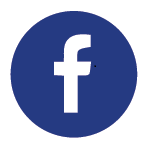 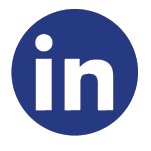 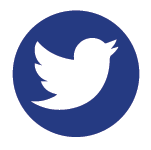 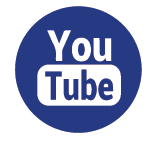 